Two great Comparative Religion Courses forSUMMER 2014 !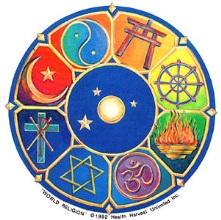 Term A
JSIS C 201 
Introduction to World Religions: Western Traditions 
MTWThF 9:40-11:50
Tite
Term B 
JSIS C 380 
Theories in the Study of Religion 
MTWThF 9:40-11:50
Tite